В 2015 году Госдума России приняла закон о полном запрете продажи снюса – из-за высокого содержания никотина этот табак быстро вызывает стойкую зависимость, а канцерогенные вещества в его составе приводят к развитию рака. Но такое ограничение не остановило любителей снюса – наркотик теперь изготавливают и продают подпольно.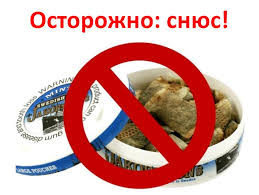 Сколько никотина содержится в снюсе?Основной состав снюса – сортовой мелкорубленый табак, поэтому чистое содержание никотина в порции наркотика в 5 раз выше, чем в обычной сигарете.Как понять, что человек принимает снюс?Прямой признак употребления снюса – наличие коробочки с табаком или порционными пакетиками. Но выявить зависимого от снюса можно и по косвенным признакам:Поведение. Частые движения лицевых мышц, характерные для жевания или рассасывания, легкое нервное возбуждение, перепады настроения, нетипичная раздражительность и тревожность, рассеянность и снижение трудовых/учебных показателей.Физические изменения. Резкая потеря веса, землистый и сероватый цвет лица, темные круги под глазами, частые жалобы на головную и сердечную боль, частые проблемы с зубами.Снюс – последствия для здоровья. Никотин – это вещество-инсектицид. Список того, чем опасен снюс, пугает:Сахарный диабет Прием снюса вызывает перепады уровня сахара в крови, нарушает углеводный обмен и провоцирует сахарный диабет.Тяжелые патологии сердца и сосудов Никотин в составе наркотика снюса разрушает стенки сосудов и провоцирует образование атеросклеротических бляшек, ведет к развитию гипертонии, многократно повышает риск инсульта и инфаркта.Язвенные поражения десен. Болезненно влияние снюса и на ткани ротовой полости – наркотик обжигает и разрушает нежные слизистые оболочки, вызывает развитие язвы.Поражение органов ЖКТ и рак.  Глотание табачной слюны или случайное проглатывание пакетика с табаком вызывает серьезные пищевые отравления и расстройства кишечника, провоцирует язву желудка. Но главное – в снюсе содержится как минимум 28 канцерогенных веществ, которые вызывают мутацию клеток и провоцируют рак.Передозировка никотина может привести к летальному исходу. Помните, что гораздо легче предотвратить беду, чем бороться с её последствиями.